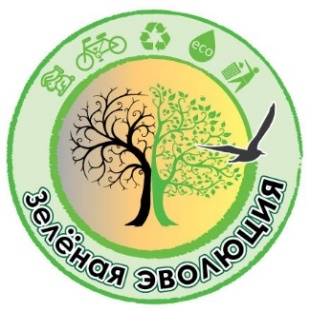 Общественное объединение «Зеленая эволюция и Муниципальное бюджетное учреждение культуры «Чайковская художественная галерея»Объявляют городской экологический конкурс «Экология как искусство» в рамках совместного проекта «Дни экологии в Чайковском»ПоложениеО городском экологическом конкурсе «Экология как искусство»Общие положения            Городской Конкурс экологического плаката проводится по инициативе общественного объединения «Зеленая Эволюция» и МБУК «Чайковской художественной галереи» на территории Чайковского муниципального района за счет средств, предоставленных  благотворителями (спонсорская поддержка).Цели и задачи            Цель конкурса – экологическое просвещение жителей города и района художественными средствами, формирование у них активной жизненной позиции в вопросах охраны окружающей среды и нравственного отношения к  природе родного края. Развитие творческой активности в решении экологических проблем.3. Задачи конкурса3.1.   Приобщение горожан к пониманию экологических проблем современности и участие в их решении на местном (региональном) уровне.3.2.  Открытие выставки лучших конкурсных работ на базе творческой площадки – зал Чайковской художественной галереи и проведение  на ней мероприятий, способствующих популяризации экологии, а также награждение победителей конкурса.3.3.  Работа по экологическому просвещению населения города и района на базе выставки лучших конкурсных работ.Участники конкурсаВ конкурсе могут принимать участие учащиеся общеобразовательных, художественных школ, школы искусств и учреждений,  студенты и взрослые.Организация, порядок и сроки проведенияОрганизаторы конкурса – общественное объединение «Зеленая Эволюция» и МБУК «Чайковская художественная галерея»Этапы конкурса: 1.       Размещение рекламы и анонсов конкурса на сайтах, в СМИ и соцсетях 2.       Прием заявок и работ от конкурсантов 3.       Утверждение состава жюри 4.       Подведение итогов конкурса 5.       Организация выставки 6. 	    Открытие выставки, награждение победителей – 15 апреля. 7.       Организация мероприятий на базе выставки (15 апреля-15 мая)Результаты сообщаются на открытии выставки во время церемонии награждения победителей и лауреатов конкурса.Финансирование конкурсаРасходы по организации и проведению Конкурса осуществляются на средства благотворителей и меценатов. СодержаниеНа конкурсный отбор могут быть предоставлены:Экологический плакат – это компактное, информативное и легкое в восприятии изображение с текстом-инструкцией или текстом-призывом, созданное с целью привлечения внимания к экологическим проблемам. На конкурс представляются графические или живописные плакаты со слоганом  – лозунгом или девизом, имеющие экологическую и природоохранную тематику. Плакаты могут носить информационный, запрещающий, предупреждающий или указательный характер.На конкурс также принимаются поделки, одежда, предметы искусства и интерьера, созданные из вторсырья (полиэтилен, жесть, пластик и т.п.)Конкурс проводится в трех возрастных группах:·                       Младшая 7-12 летСредняя 13-17          			Старшая старше 18 летПлакаты и поделки желательно создавать по темам, актуальным для города Чайковского, таким как: «Сохраним мир Природы»; «Земля в опасности: экологические угрозы»; «Раздельный сбор отходов», «Опасные отходы подлежат утилизации»; «Земля без мусора»; «Чистые воздух и вода – наше богатство»: «Как прекрасен этот мир»;  «Добрые соседи: человек и природа». Тема выбирается самостоятельно  участниками.Этапы проведения конкурса:1-й этап: Прием работ. Работы высылаются в цифровом виде (фото плаката в формате jpg) на адрес info@greenchaik.ru до 11 апреля включительно.2 этап (12 апреля). Конкурсный отбор. Лучшие 30 работ будут отобраны жюри. По итогам определены лауреаты. Работы отобранные жюри должны быть доставлены конкурсантами до 13 апреля включительно в Чайковскую художественную галерею по адресу ул.Мира, д.21. Также конкурсанты предоставляют Анкету (приложение №1)3 этап (с 15 апреля по 15 мая). Выставка «Экология как искусство»Требования к оформлению конкурсных работ·   8.1. Работы выполняются на формате листа от А3 до А1 без рамок и других вариантов оформления любыми изобразительными средствами (краски, карандаши, фломастеры, мелки  т.п.). Поделки должны быть сделаны из вторсырья (пластик, стекло, бумага, жесть и.т.п.)8.2. На конкурс работы предоставляются в цифровом формате jpg (фотография плаката  или поделки хорошего качества) на электронный адрес info@greenchaik.ru. с указанием контактных данных – ФИО  номер телефона конкурсанта. ·   8.3. Оригинал работы должен  быть подписан этикеткой 10 см ширина 3 см высота 10х2 см стороны с указанием ФИО автора, названия работы и предоставлен организаторам в указанные сроки по адресу г.Чайковский, ул.Мира, д.21 ·     8.4. Один автор может представлять не более 2-х работ.8.5. Работы, поступившие на конкурс, не рецензируются и не возвращаются.Критерии оценки работК оценке допускаются работы, отвечающие требованиям Конкурса к содержанию и оформлению.Работы в каждой номинации Конкурса оцениваются по трем  возрастным группам, каждым членом комиссии по пятибалльной системе, после чего оценки всех членов жюри суммируются:Подведение итогов конкурса и награждениеПобедители (1-е места) и лауреаты (2-е и 3-и места) Конкурса определяются в каждой возрастной группе  по наибольшей сумме баллов. Возможно вручение дополнительных специальных призов и приза «зрительских симпатий».Победителям и лауреатам вручаются дипломы 1-2-3 степени от имени организаторов конкурса: памятные подарки и денежные премии.Участникам Конкурса, чьи работы были отобраны  на выставку, вручаются сертификаты участника.  Педагогам, чьи учащиеся стали победителями и лауреатами вручаются благодарственные письма.Вся информация о Конкурсе и его результатах будет размещена на сайте:  greenchaik.ru. и в группе  vk.com/greenchaik Приложение №1Анкета участника1.       ФИО, дата рождения автора _______________________________________2.       Название работы_________________________________________________3.       Год выполнения работы _______ г.4.       Полный почтовый адрес и телефон автора___________________________5.	    Наименование учреждения, представившего работу ________________________________________________________________6. Адрес, телефон, электронный адрес учреждения _________________________________________________________________7.       ФИО и должность руководителя, подготовившего автора____________________________________________________________________Уровень исполнениядо 5 балловАктуальность (соответствие теме конкурса)до 5 балловОригинальностьдо 5 балловЗначимость проблемыдо 5 баллов. 